Učební plán na měsíc ledenV měsíci lednu se budeme učit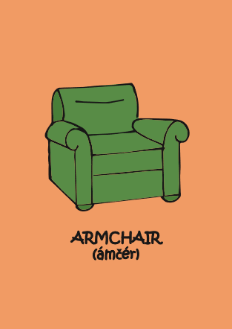 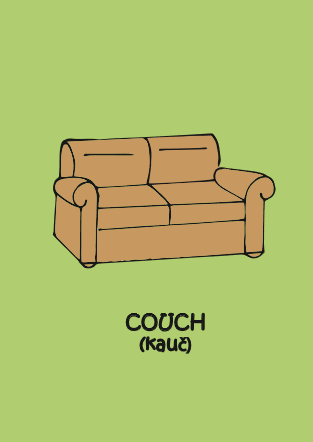 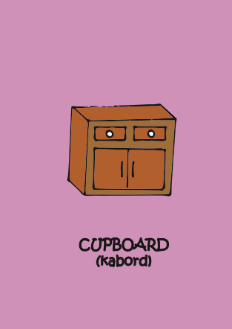 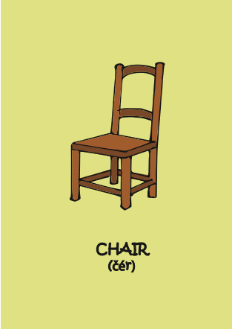 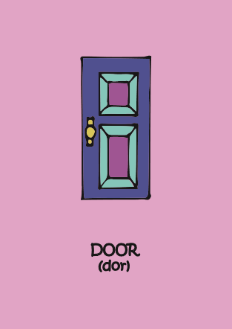 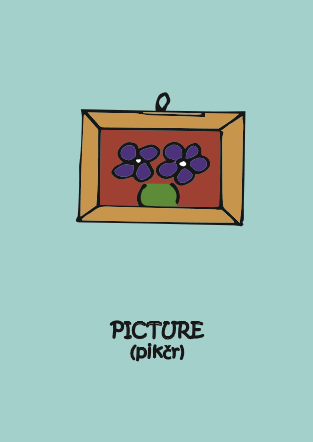 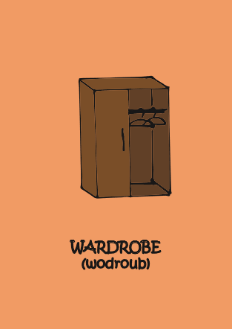 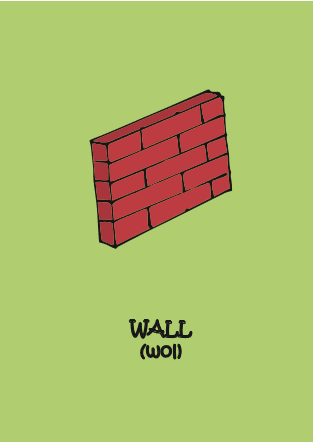 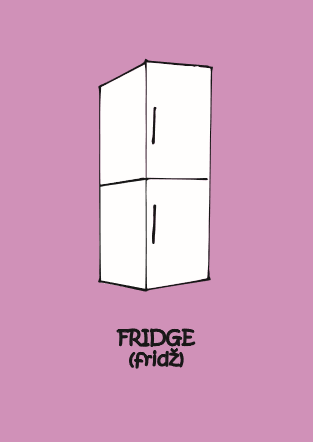 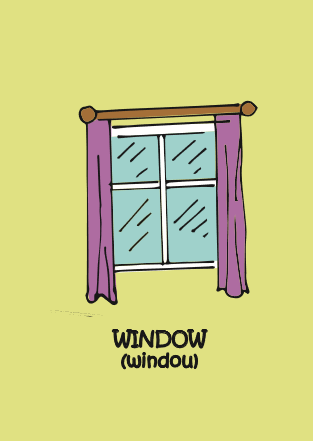 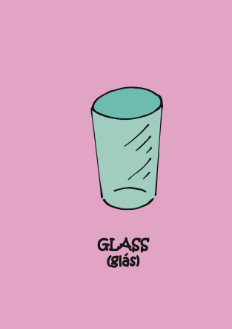 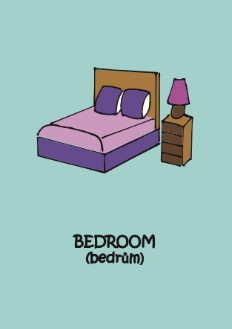 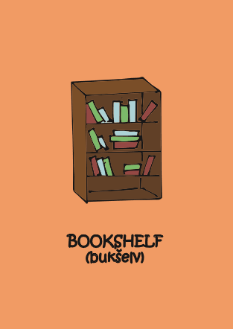 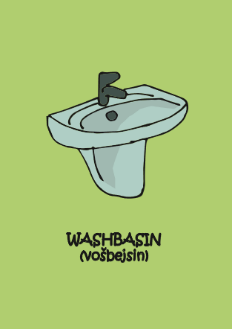 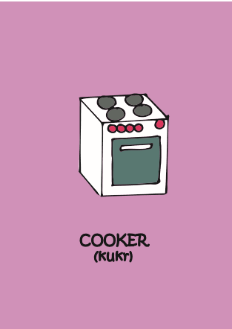 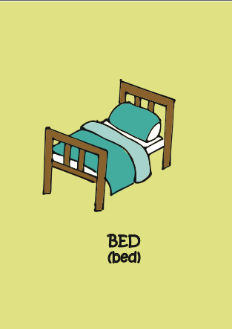 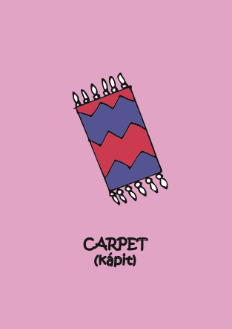 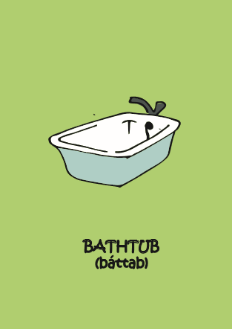 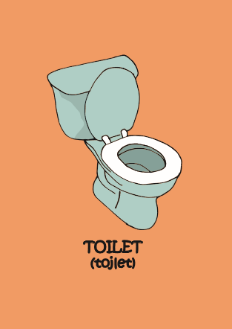 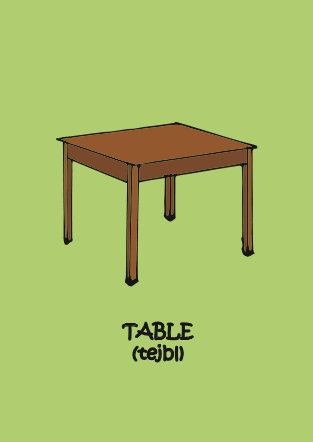 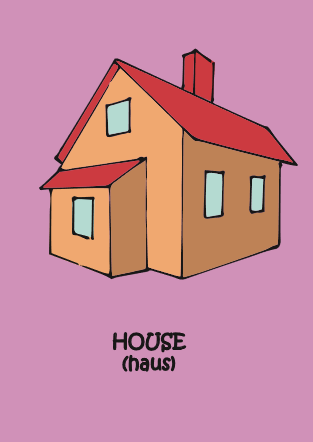 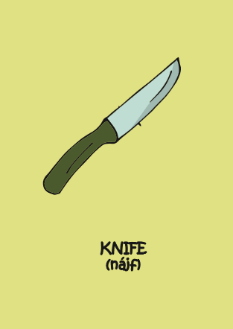 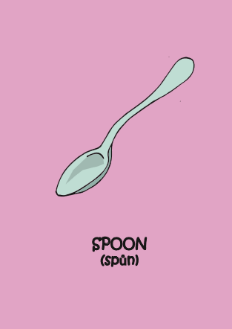 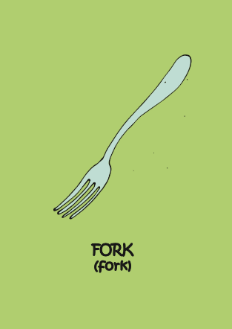 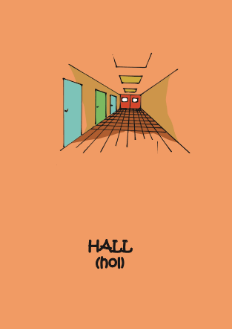 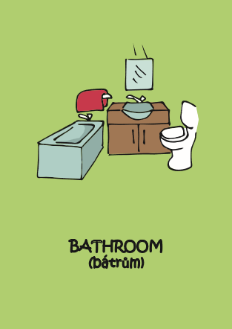 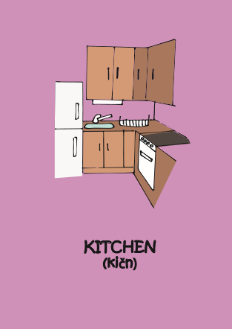 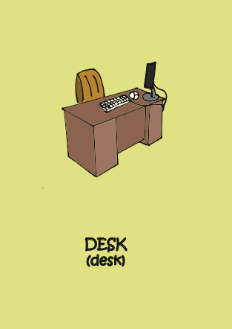 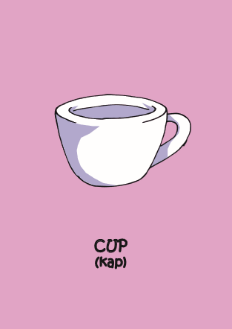 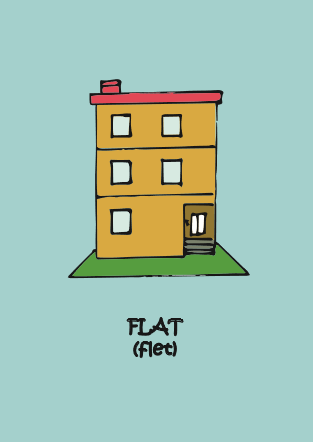 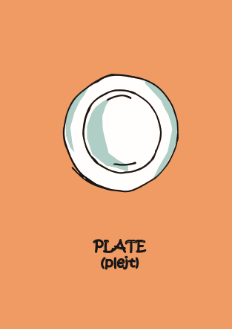 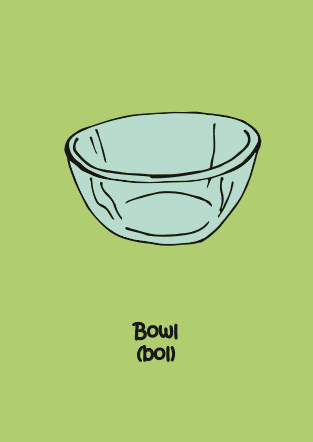 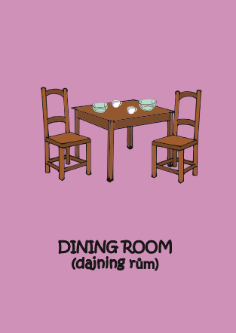 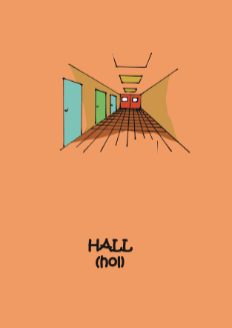 